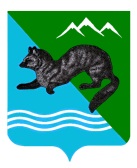 ПОСТАНОВЛЕНИЕАДМИНИСТРАЦИИ  СОБОЛЕВСКОГО  МУНИЦИПАЛЬНОГО  РАЙОНА КАМЧАТСКОГО  КРАЯ   08 ноября 2021                       с. Соболево                                                № 319  АДМИНИСТРАЦИЯ ПОСТАНОВЛЯЕТ:1.Внести в приложение № 2 к постановлению администрации Соболевского муниципального района Камчатского края от 05.12.2016 года                  № 231 «О создании  конкурсной комиссии по предоставлению грантов (субсидий) субъектам малого и среднего предпринимательства в Соболевском муниципальном районе Камчатского края» (с изменениями от 06.07.2021 № 190) следующие изменения:1.1.Исключить из состава Комиссии:- Борисову Татьяну Михайловну - начальник отдела по экономике, ТЭК, ЖКХ администрации Соболевского муниципального района;1.2. Ввести в состав Комиссии:- Сафонову Анастасию Владимировну – Врио заместителя главы администрации Соболевского муниципального района;  2. Управлению делами администрации Соболевского муниципального района опубликовать настоящее постановление в районной газете «Соболевский вестник» и разместить на официальном сайте Соболевского муниципального района Камчатского края в информационно-телекоммуникационной сети Интернет. 3. Настоящее постановление вступает в силу после его официального опубликования (обнародования).Врио заместителя главы администрации Соболевского муниципального района                               А.В. СафоноваПриложение № 2к постановлению администрации Соболевского муниципального района  от 08.11.2021 № 319Состав Конкурсной комиссии по предоставлению грантов (субсидий) субъектам малого и среднего предпринимательства в Соболевском муниципальном районе Камчатского края	Председатель комиссии:	Колмаков А.В. – заместитель главы администрации Соболевского муниципального района, руководитель комитета по экономике, ТЭК, ЖКХ и управлению муниципальным имуществом администрации Соболевского муниципального района;	Заместитель председателя комиссии:	Сафонова А.В. – Врио заместителя главы администрации Соболевского муниципального района;	Секретарь комиссии: 	Колмакову А. Р. - консультант отдела прогнозирования, экономического анализа, инвестиций и предпринимательства;	Члены комиссии:-  Леоненко Н.Ю. – заместитель руководителя комитета по бюджету и финансам администрации Соболевского муниципального района;- Спешнева С.В. – руководитель комитета по бюджету и финансам администрации Соболевского муниципального района;О внесении изменений в приложение №2 постановления администрации Соболевского муниципального района Камчатского края от 05.12.2016 года № 231  «О конкурсной комиссии по предоставлению грантов (субсидий) субъектов малого и среднего предпринимательства в Соболевском муниципальном районе»        В целях изменения кадрового состава  конкурсной комиссии по предоставлению грантов (субсидий) субъектов малого и среднего предпринимательства в Соболевском муниципальном районе  (далее - Комиссия) 